опросный листна партию Профилированной проволоки E-USSЗаполняет клиентСтоимость продукции зависит от объема партии и параметров продукции. Необходимо подробно заполнить настоящий опросный лист для корректного расчета стоимости и реального срока производства партииСравнение нержавеющих сталей AISI-321 -304 -316L : см.документПредставитель клиентаФИО и подпись <ОБЯЗАТЕЛЬНО>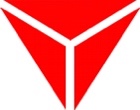 производство E-USS390005 Россия г.Рязань, ул.Гагарина, 29UTC +3:00 | тел/факс: +7 (4912) 477746 | www.e-uss.ruДата заполненияНаименование организации / городДолжность и ФИОe-mailКонтактные телефоныКоличество в партии, кг нетто Укажите способ применения / назначение профиля. Для создания деталей какого типа он будет использоваться ?Материал профиля, укажитеAISI-304 AISI-321 AISI-316L или укажите другойГеометрия и размеры сечения профиля фильтроэлемента с указанием допусковстандартно / дать подробное описание или приложить чертежТребования к термообработкенет / укажите необходимый режим термообработкиТребование к внешнему виду поверхностиматовая / зеркальная / блестящая / не важноДополнительная информация о требуемых механических свойствах профиля:Rp, Предел текучести, Н/мм2Rm, Временное сопротивление разрыву, Н/мм2А100, Относительное удлинение, %стандартно / или укажите пределы значенийХХХ-ХХХХХХ-ХХХХХ-ХХПроволока поставляется в мотках (М) по 100кг и 300кг, а также в катушках (Е, К) 100кг и 300кг по требованию заказчика. Укажите массу профиля 100 / 300кг нетто на моток / катушкаИндивидуальные требования к упаковкеИндивидуальные требования к тареИндивидуальные требования к маркировке и комплекту сопроводительной документацииДополнительная информация / требования к техническому заданиюДополнительная информация / требования к техническому заданию